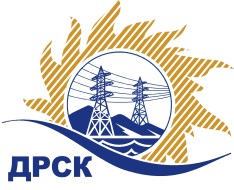 Акционерное Общество«Дальневосточная распределительная сетевая  компания»Протокол процедуры вскрытия поступивших конвертов с заявками участников на переторжкуСПОСОБ И ПРЕДМЕТ ЗАКУПКИ: Открытый электронный запрос предложений на право заключения Договора на выполнение работ « Реконструкция ПС 110 кВ Портовая, филиал "АЭС" закупка № 186 раздел 2.2.1.  ГКПЗ 2016ПРИСУТСТВОВАЛИ: 3 члена постоянно действующей Закупочной комиссии 2-го уровня. Информация о результатах вскрытия конвертов:В адрес Организатора закупки поступило 5 (пять) заявок на участие в  процедуре переторжки.Вскрытие конвертов было осуществлено в электронном сейфе Организатора закупки на Торговой площадке Системы www.b2b-energo.ru. автоматически.Дата и время начала процедуры вскрытия конвертов с предложениями на участие в переторжке: 15:00 часов благовещенского времени 17.02.2016 г.Место проведения процедуры вскрытия конвертов с заявками на участие в переторжке: Торговая площадка Системы www.b2b-energo.ru.В конвертах обнаружены заявки следующих участников:Ответственный секретарь Закупочной комиссии 2 уровня  		                                                               М.Г. ЕлисееваЧуясова Е.Г.(416-2) 397-268chuyasova-eg@drsk.ru.279/УТПиР-Пг. Благовещенск17  февраля  2016 г.№п/пНаименование Участника закупки и его адресОбщая цена заявки до переторжки, руб. без НДСОбщая цена заявки после переторжки, руб. без НДСООО "ЭНЕРГОРЕМСТРОЙ" 675000, г. Благовещенск, ул. Кольцевая, д. 2, стр. 16 100 000,00 6 040 000,002.ООО "ЭК "СВЕТОТЕХНИКА" 675029, г. Благовещенск, ул. Артиллерийская, д. 1166 150 000,00 5 320 030,00 3.ООО "НПО "Сибэлектрощит" 644089, г. Омск, пр. Мира, д. 696 678 644,07  4 400 000,00 4.ООО "НЭМК"(664050, г. Иркутск, пр-кт Маршала Жукова, 15/5, оф. 96 874 425,00 5 042 728,365.ОАО "Электросетьсервис ЕНЭС"142408, Московская область, г. Ногинск, ул. Парковая, дом 1, строение 1.6 876 297,00 6 000 000,00